                                                             Surface Area Review         The net of a cube with a 7-mm side length is shown below.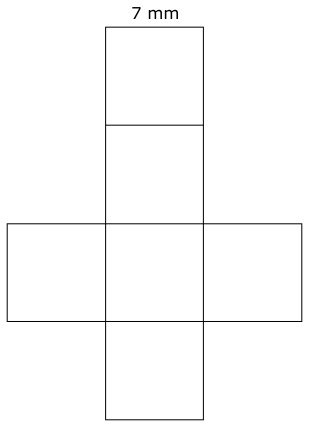 What is the surface area of the cube?The net of a square pyramid is shown below.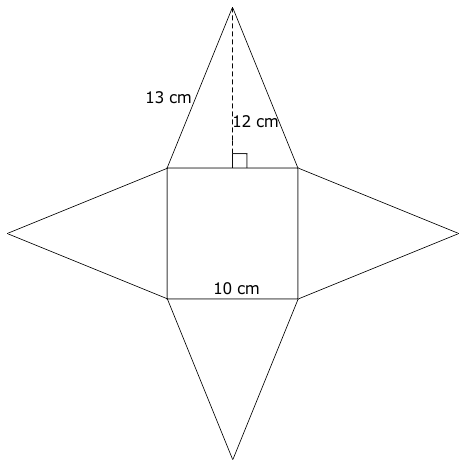 What is the surface area of the square pyramid?The net of a rectangular pyramid is shown below.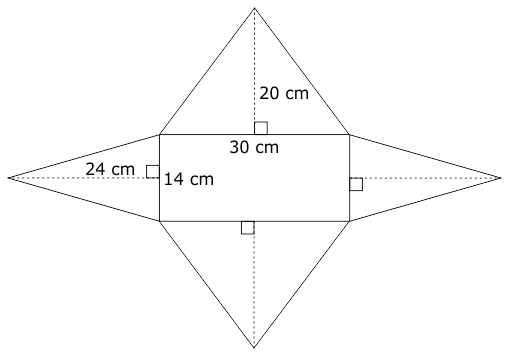 What is the surface area of the rectangular pyramid?4. The net of a rectangular prism is shown below.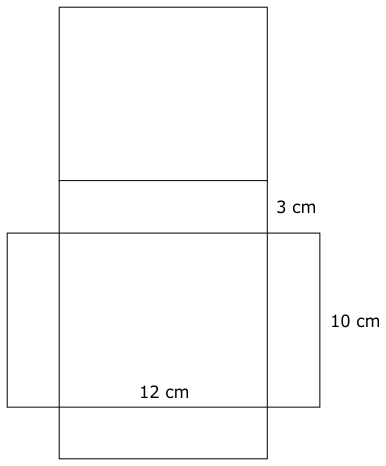 
What is the surface area of the rectangular prism?5. The net of a triangular prism is shown below. The height of each equilateral triangle is approximately 4.3 m.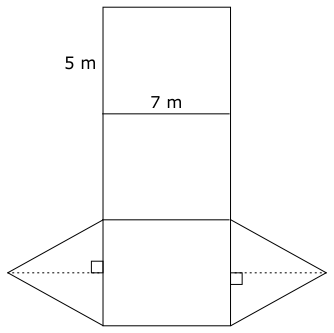 
What is the approximate surface area of the triangular prism?